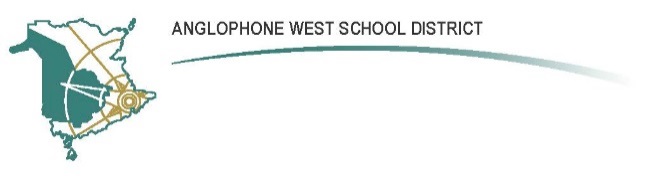 SCHOOL NAME:  Bliss Carman Middle SchoolAddress:  615 Kimble Dr. F’ton, NB, E3B 0N4Parent School Support Committee MinutesDate: February 5, 2020	Time: 6:30pmLocation: BCMS LibraryCall to Order: 6:33pm by Joey BernardApproval of the Agenda: Proposed by Dale Chisholm and seconded by Angela D’EntremontApproval of the Minutes from Previous Meeting: Proposed by Susan Gaines and seconded by Dale ChisholmBusiness Arising from the Minutes:Welcome brochure: Chantal informed the committee that after the last meeting she showed the welcome brochure obtained from Park Street to the core leadership team at BCMS. This is a group that meets monthly and talks about initiatives they want to tackle. There was a very eager team teacher who wanted to tackle this project and an example (in English) was shown to the committee. This is a rough copy and it does need some changes as well as input from staff but based on this initial design it doesn’t make sense to now pay to have someone design it.Overall committee present agreesJoey asked if the teacher would be willing to accept any money for the work and Chantal informed us that “no”, they did not want that but their request was to ask for a 1/2day to clean it up a bit.Once the layout and content is created, Chantal will ask some of the parents about the potential to translate in different languages.There is about $1793 in the PSSC budget to be spent so new ideas that were identified were discussed:Board inside the front doors: This board needs to be replaced and Chantal has looked around and found a glass board which you write on with a neon style marker. The marker needs to be washed off and can’t be just wiped away with a hand. Budget for this idea would be roughly $800 including the board and a frame to be built around it. This does go towards budget use of communication.PA System: The PA system isn’t currently working well outside and this is a safety concern and does need to be repaired.Chantal has called National but to date has not received a response.Action item: Chantal to call National again with a time deadline before reaching out to other potential companies.Motion: Joey proposed that the PSSC spends the required money to replace the message board at the front BCMS entrance and that the remaining money go towards the repair/upgrade of the PA System.Seconded by Angela D’EntremontDiscussion - noneVote put to committee - Unanimously approved by the 7 PSSC members present Joey has asked the committee to think now about next years PSSC budget and if you will remain on the committee.Provincial assessment:Chantal confirmed that the exemption percent does count against the school but that BCMS still did well“Our School” Survey: (graphical data was supplied) Chantal informed the committee that this survey took items of concern to the school. A few items were of concern such as “belonging”, which is a goal of the school. The next survey they do will have a change of process to attempt to get better results. Currently 2/3 of the survey is done on computers and 1/3 with a teacher and the concern is that not all may understand the question and how it is written. The next time it will all go back to the teachers so that they have a baseline.There is also another survey done (NB Wellness Survey) which is completed every 5 years. The results were very positive compared to the other schools but there was still conflicting results.New Business: Joey informed the members that the PSSC has the right to vote off members as well as appoint new embers part way through the year. The rules of removal can be if they miss more than 3 meetings without a valid reason. As such, Joey informed us that 3 of our 10 members fit this criteria and that of those some have asked for removal. Those members include:			Pope, Saulis, RathoreMotion: Propose to hold a vote to have the three (3) members identified (Pope, Saulis, Rathore) to be struck from the PSSC committee.Seconded by Charlotte BurhoeDiscussion – was enough time given to the above identified people to respond to their desire to remain on the PSSC. Yes. Move to vote.Vote put to the committee – Unanimously approved by the 7 PSSCC members presentJoey informed the committee that we can have a total of 12 people. With the principal and a teacher there are room for 10 parents and/or community representatives. With now having 7 members (as deemed via vote above) there is room for 3 more people.Motion: Propose membership to full parent membership to Natasha Akhtar.Seconded by Susan GainesDiscussion – noneVote put to the committee – Unanimously approved by the 7 PSSCC members presentJoey to speak with Cam Barnhill before proposing full parent membership to a committee vote.Joey would like to see more parents on the committee.Action Item: Anyone with ideas of potential members to send them to Joey & Chantal.Correspondence: n/aTeacher’s report:  See attachment presented by Heather IngallsA lot of enrichment programs are happening in the school which everyone is excited about.Principal’s report: See attachmentThe school has been doing a magazine fundraiser for a while now. Lat year the company was no longer going to offer service in Canada but that one of the representatives was going to start a new company and it did seem on the up & up. It took more time and as of now, no one has received their magazines. Chantal has reached out to the magazines and have been given the impression that they should arrive around late February or March. This campaign wasn’t as successful this year ($4008) and likely will not be done again. Chantal asked members of the committee who had placed subscriptions to inform her when they did arrive. Action Item: Committee members to inform Chantal when & if they receive their magazine subscriptions.Action Item: Charlotte to find out information on a new fundraiser option regarding clothing donations with NB Association Community Living TNB presentationAction Item: Chantal to continue discussion with TNB and to update on solution so this situation doesn’t repeat.DEC Report: Joey informed committee that there was no new news presented at the FHS PSSC. Home and School report: None.No rep has been assigned to the PSSCChantal let us know that they HSC had met and finalized the staff appreciation week schedule. She also said that the family night was a huge success and that from those funds they ask the teachers to create a wish list from which something will be provided form those funds.Parent communication: NoneOther Business: n/aDate of Next Meeting: Wednesday April 1st, 2020 @ 6:30pmAdjournment: Proposed by Dale Chisholm and seconded by Susan GainesPSSC Members Present:Joey Bernard (chair), Dale Chisholm (vice chair), Susan Gaines, Charlotte Burhoe (secretary), Angela D’Entremont, Natasha Akhtar (community)Others: Heather Ingalls (teacher)PSSC Members Regrets:Cam Barnhill (community)School/DEC Representation Present:Chantale Cloutier, Principal School/DEC Representation Regrets: